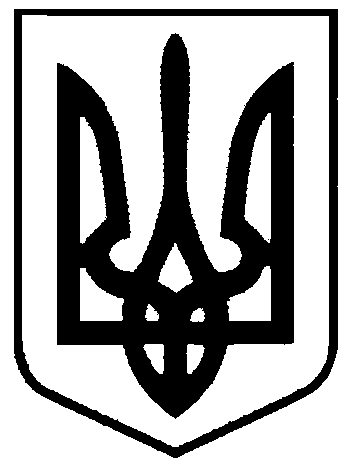 СВАТІВСЬКА МІСЬКА РАДАВИКОНАВЧИЙ КОМІТЕТРІШЕННЯвід  «26» січня  2017 р.    	                   м. Сватове                                                   №7„Про затвердження ескізу проїзного документу на проїзд у міському транспорті ”На виконання міської соціальної програми підтримки незахищених верств населення, заслухавши та обговоривши пропозиції щодо ескізу проїзного документу на безоплатний проїзд у міському транспорті,  керуючись ст. 40 Закону України „Про місцеве самоврядування в Україні”,  Виконавчий комітет Сватівської міської  радиВИРІШИВ:Затвердити ескіз проїзного документу на проїзд у міському транспорті на лютий місяць 2017року. Додаток 1Контроль за виконанням даного рішення покласти на керуючого справами (секретаря) виконавчого комітету міської ради Луньова А.Є.Сватівський міський голова    			               	Є.В.Рибалко